СТЕРЛИТАМАКСКИЙ ФИЛИАЛ
ФЕДЕРАЛЬНОГО ГОСУДАРСТВЕННОГО БЮДЖЕТНОГО ОБРАЗОВАТЕЛЬНОГО
УЧРЕЖДЕНИЯ ВЫСШЕГО ОБРАЗОВАНИЯ
«БАШКИРСКИЙ ГОСУДАРСТВЕННЫЙ УНИВЕРСИТЕТ»
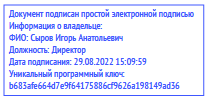 
Оценочные материалы по дисциплине (модулю)
НаправлениеПрограммаФорма обученияДля поступивших на обучение вРазработчик (составитель)Стерлитамак 20221. Перечень компетенций, индикаторов достижения компетенций и описание показателей и критериев оценивания результатов обучения по дисциплине (модулю)2. Оценочные средства, необходимые для оценки результатов обучения по дисциплине (модулю)Тестовые заданияПеречень заданий для оценки уровня сформированности компетенции ПК-3 по индикатору 3.1Укажите правильный ответ1.Отрасль психологической науки, изучающая закономерности восхождения к вершинам развития и формирования личности на протяжении онтогенеза человека:А) генетическая психологияБ) возрастная психологияВ) генетическая эпистемологияГ) акмеологияД) психология развитияОтвет: акмеология2 Метод, основанный на изучении закономерностей психического развития посредством моделирования его существенных условий:А) метод клинической беседыБ) метод возрастных поперечных срезовВ) лонгитюдный методГ) экспериментально-генетическая стратегия исследованияД) сравнительный методОтвет: экспериментально-генетическая стратегия исследования3 Процесс и результат усвоения и активного воспроизводства индивидом социального опыта, осуществляемый в общении и деятельности:А) развитиеБ) социализацияВ) воспитаниеГ) обучениеД) адаптация к социальной средеОтвет: социализация4 Принцип психологии развития, проявляющий себя в том, что хронологические рамки и особенности каждого возраста не являются статичными, но определяются действием общественно-исторических факторов, социальным заказом общества:А) принцип творческого характера развитияБ) исторический принцип психологии развитияВ) принцип ведущей роли социокультурного контекста в развитииГ) принцип совместной деятельности общения как движущей силы психического развитияД) принцип амплификации развитияОтвет: исторический принцип психологии развития5 Специфическая для каждого возрастного периода система отношений субъекта в социальной действительности, отраженная в его переживаниях и реализуемая им в совместной деятельности с другими людьми:А) центральное новообразование возрастаБ) уровень развития общенияВ) ведущая деятельностьГ) социальная ситуация развитияД) социальное пространствоОтвет: социальная ситуация развитияПеречень заданий для оценкиуровня сформированности компетенции ПК-3 по индикатору 3.2ДополнитеОсновная задача акмеологии - это …….Ответ: способность развития личности в различных сферах профессиональной деятельности.Акмеологические условия - это Ответ: значимые обстоятельства, от которых зависит достижение высокого профессионализма личности и деятельности.Акмеология - это Ответ: наука о закономерностях и условиях достижения человеком вершин в личностно-профессиональном развитии.Основным механизмом достижения акме является…….Ответ:  рефлексия – форма мыслительной деятельности человека, направленной на анализ, критическую реконструкцию и поиск новой нормы своей деятельности.Предмет акмеологии - этоОтвет: объективные (качество полученного воспитания и образования) и субъективные (талант, способности человека) факторы, содействующие достижению вершин профессионализма, а также закономерности в организации обучения специалистов.Перечень заданий для оценкиуровня сформированности компетенции ПК-3 по индикатору 3.3Дополните Перечислите основные методологические принципы акмеологии:…..Ответ:  − комплексность −  системность −  детерминизм −  развитие −  гуманизм.Решающую роль в развитии личности играет____________, в основном, профессиональная.Ответ:  деятельность.Под акмеологической культурой мы понимаем………Ответ:  совокупность вершинных норм деятельности, формирование и развитие которых детерминировано комплексом личностно-профессиональных качеств человека.Достижение акме во многом обусловливается_________________, которая является ядром акмеологической культуры.Ответ:  компетентностью.Уровень акмеологических достижений во многом зависит от ______________Ответ: того, как складывается взаимодействие человека с окружающими, в каких условиях менеджмента он работает, какова корпоративная культура предприятия или организации и вытекающая из нее организационная культура.Под профессиональным самоопределением понимается _________________Ответ: 	процесс наиболее полной реализации человеком своих способностей и возможностей, поэтому способности были и остаются главными структурными компонентами профессионального самоопределения.Высокие достижения невозможны без ……………………__________________Ответ: 	опоры на эффективный опыт своей прошлой деятельности, без учета временных, пространственных, бытовых, социальных факторов в достижении профессиональной цели.Ступень зрелости человека или так называемая вершина этой зрелости − акме – это_______________________________Ответ: многомерное состояние человека, которое охватывает значительный по времени и протяженности этап его жизни и всегда показывает насколько он состоялся как гражданин, как специалист.Методы акмеологии соотносятся с общенаучными методами и соотносятся с основными психолого-педагогическими методами, такими как________Ответ: наблюдение, эксперимент, экспертные оценки, тестирование, беседа, самонаблюдение, самоотчет, опрос, интервьюирование, анкетирование, акмеограмма, биографический метод.10. Акмеология  педагогическая определяет ________________(акмеограммы) как индивидуально выбранные педагогом пути достижения профессионализма, а также пути преодоления профессиональных деформаций личности педагога (______________)Ответ: 	траекторию роста, эмоционального «выгорания» и истощения.Перечень вопросов к зачету1. Акме как многомерное состояние взрослого человека. Зрелость личности.2. Активное применение акмеологией принципов, заимствованных из других областей научного знания. Выход акмеологии за пределы психологии.3. Универсальные критерии оценки эффективности деятельности.4. Задачи психологии профессиональной деятельности.5. Идеальная модель самоорганизации и жизненного пути индивидуума как областьразработок акмеологии XXI века.6. Категория «деятельность». Основные характеристики деятельности.7. Категории «профессиограмма» и «профессиография».8. Категории «работоспособность», «усталость» и «утомление». Виды утомления.Категория «дееспособность».9. Классификации и характеристика типов профессий.10. Концепция профессиональной деятельности (две составляющие профессиональной деятельности).11. Круг проблем в области профессионализма, разрабатываемых акмеологией.12. Категория «профессиональная пригодность». Методические средства, необходимые для установления уровня сформированности профессиональной пригодности.13. Методы акмеологии.14. Направления профессиональной акмеологии.15. Педагогическая акмеология.16. Объект, предмет, цель и задачи акмеологии.17. Основные стадии динамики работоспособности.18. Основные элементы содержания материальной и духовной деятельности.19. Психология профессиональной деятельности как отрасль психологии.20. Различные теоретические подходы к пониманию «акмеологии».21. Рассмотрение акмеологии через призму теории социальной синергетики.22. Самоорганизация человека на пути к акме.23. Связь акмеологии с культурологией, философской антропологией и другими областями знаний.24. Связь достижений акме с профессиональной деятельностью и профессионализмом человека.25. Современный этап развития акмеологии.26. Специфика применения синергетического подхода в акмеологии.27. Стремление к осмыслению и прогнозированию будущего как один из главных результатов подготовки специалиста-профессионала.28. Схемы описания профессиональной деятельности.29. Теоретическое и прикладное значение акмеологических исследований.30. Группы мотивов трудовой деятельности.3. Методические материалы, определяющие процедуры оценивания результатов обучения по дисциплине (модулю), описание шкал оцениванияКРИТЕРИИ ОЦЕНКИ (В БАЛЛАХ) ТЕСТОВОГО ЗАДАНИЯКритерии оценки (в баллах) тестовых заданий по индикаторам 3.1:- 4 балла выставляется студенту, если; студент дал правильный, полный, развернутыйответ.- 3 балл выставляется студенту, если; студент дал правильный ответ, но недостаточнополный и развернутый.-2 балла выставляется студенту, если; студент дал правильный полный ответ. Но допустил некоторую погрешность.-1 балла выставляется студенту, если; студент дал правильный полный ответ. Но допустил ошибку.-0 баллов, если нет правильного ответа.Критерии оценки (в баллах) тестового задания открытого типа при оценке уровня сформированности компетенций по индикаторам 3.2:- 4 балла выставляется студенту, если; студент дал правильный, полный, развернутыйответ.- 3 балл выставляется студенту, если; студент дал правильный ответ, но недостаточнополный и развернутый.-2 балла выставляется студенту, если; студент дал правильный полный ответ. Но допустил некоторую погрешность.-1 балла выставляется студенту, если; студент дал правильный полный ответ. Но допустил ошибку.-0 баллов, если нет правильного ответа.Критерии оценки (в баллах) тестовых заданий открытого типа при оценке уровня сформированности компетенций по индикаторам 3.3:- 6-5 баллов выставляется студенту, если; студент дал правильный, полный, развернутыйответ.- 4-3 балла выставляется студенту, если; студент дал правильный полный ответ. Но допустил некоторую погрешность.-2-1 балл выставляется студенту, если; студент дал правильный ответ, но недостаточнополный и развернутый.-0 баллов, если нет правильного ответа.КРИТЕРИИ ОЦЕНИВАНИЯ ОТВЕТА НА ЗАЧЕТЕ- 16-20 баллов выставляется студенту, если студент дал полные, развернутые ответы на вопросы, продемонстрировал знание функциональных возможностей, терминологии, основных элементов, умение применять теоретические знания при выполнении практических заданий. Студент без затруднений ответил на все дополнительные вопросы.- 11-15 баллов выставляется студенту, если студент раскрыл в основном вопросы, однако допущены неточности в определении основных понятий. При ответе на дополнительные вопросы допущены небольшие неточности.- 6-10 баллов выставляется студенту, если при ответе на вопросы студентом допущено несколько существенных ошибок в толковании основных понятий. Логика и полнота ответа страдают заметными изъянами. Заметны пробелы в знании основных методов. Вопросы изложены с пропусками материала. Имеются принципиальные ошибки в логике построения ответа на вопрос.- 1-5 баллов выставляется студенту, если ответ на вопросы свидетельствует о непонимании и крайне неполном знании основных понятий и методов. Студент не смог ответить ни на один дополнительный вопрос.- 0 баллов выставляется студенту, если он отказался от ответа или не смог ответить на вопросы.Рейтинг-план дисциплиныРезультаты обучения по дисциплине (модулю) у обучающихся оцениваются по итогам текущего контроля количественной оценкой, выраженной в рейтинговых баллах.Оценке подлежит каждое контрольное мероприятие.При оценивании сформированности компетенций применяется четырехуровневая шкала «неудовлетворительно», «удовлетворительно», «хорошо», «отлично».Максимальный балл по каждому виду оценочного средства определяется в рейтинг-плане и выражает полное (100%) освоение компетенции.Уровень сформированности компетенции «хорошо» устанавливается в случае, когда объем выполненных заданий соответствующего оценочного средства составляет 80-100%; «удовлетворительно» – выполнено 40-80%; «неудовлетворительно» – выполнено 0-40%Рейтинговый балл за выполнение части или полного объема заданий соответствующего оценочного средства выставляется по формуле:Рейтинговый балл = k × Максимальный балл, где k = 0,2 при уровне освоения «неудовлетворительно», k = 0,4 при уровне освоения «удовлетворительно», k = 0,8 при уровне освоения «хорошо» и k = 1 при уровне освоения «отлично».Оценка на этапе промежуточной аттестации выставляется согласно Положению о модульно-рейтинговой системе обучения и оценки успеваемости студентов УУНиТ:На зачете выставляется оценка:• зачтено - при накоплении от 60 до 110 рейтинговых баллов (включая 10 поощрительных баллов),• не зачтено - при накоплении от 0 до 59 рейтинговых баллов.При получении на экзамене оценок «отлично», «хорошо», «удовлетворительно», на зачёте оценки «зачтено» считается, что результаты обучения по дисциплине (модулю) достигнуты и компетенции на этапе изучения дисциплины (модуля) сформированы.
	Результаты обучения по дисциплине (модулю) у обучающихся оцениваются по итогам текущего контроля количественной оценкой, выраженной в рейтинговых баллах. Оценке подлежит каждое контрольное мероприятие.
	При оценивании сформированности компетенций применяется четырехуровневая шкала «неудовлетворительно», «удовлетворительно», «хорошо», «отлично».
	Максимальный балл по каждому виду оценочного средства определяется в рейтинг-плане и выражает полное (100%) освоение компетенции.
	Уровень сформированности компетенции «хорошо» устанавливается в случае, когда объем выполненных заданий соответствующего оценочного средства составляет 80-100%; «удовлетворительно» – выполнено 40-80%; «неудовлетворительно» – выполнено 0-40%
	Рейтинговый балл за выполнение части или полного объема заданий соответствующего оценочного средства выставляется по формуле: Рейтинговый балл = k × Максимальный балл,где k = 0,2 при уровне освоения «неудовлетворительно», k = 0,4 при уровне освоения «удовлетворительно», k = 0,8 при уровне освоения «хорошо» и k = 1 при уровне освоения «отлично».
	Оценка на этапе промежуточной аттестации выставляется согласно Положению о модульно-рейтинговой системе обучения и оценки успеваемости студентов БашГУ: На зачете выставляется оценка:
• зачтено - при накоплении от 60 до 110 рейтинговых баллов (включая 10 поощрительных баллов),
• не зачтено - при накоплении от 0 до 59 рейтинговых баллов.	При получении на экзамене оценок «отлично», «хорошо», «удовлетворительно», на зачёте оценки «зачтено» считается, что результаты обучения по дисциплине (модулю) достигнуты и компетенции на этапе изучения дисциплины (модуля) сформированы.ФакультетПедагогики и психологииКафедраПсихолого-педагогического образованиядисциплинаАкмеология профессиональной деятельностиБлок Б1, часть, формируемая участниками образовательных отношений, Б1.В.ДВ.01.02цикл дисциплины и его часть (обязательная часть или часть, формируемая участниками образовательных отношений)37.04.01Психологиякоднаименование направленияКлиническая психологияОчно-заочная2022 г.кандидат педагогических наук, доцентАнохина С. А.ученая степень, должность, ФИОФормируемая компетенция (с указанием кода)Код и наименование индикатора достижения компетенцииРезультаты обучения по дисциплине (модулю)Показатели и критерии оценивания результатов обучения по дисциплине (модулю)Показатели и критерии оценивания результатов обучения по дисциплине (модулю)Показатели и критерии оценивания результатов обучения по дисциплине (модулю)Показатели и критерии оценивания результатов обучения по дисциплине (модулю)Вид оценочного средства12344445неуд.удовл.хорошоотличноПК-3. Способен консультировать население по проблемам психологического здоровья, разрабатывать и реализовывать совместно с другими специалистами программы профилактической и психокоррекционной работы, направленных на улучшение состояния и динамики психологического здоровья населенияПК-3.1. Знает: базовые принципы психологического консультирования и медиации в сфере образования; основные виды задач консультативной работы в образовании и социальной сфере.Обучающийся должен:
Знать базовые принципы психологического консультирования и медиации в сфере образования; основные виды задач консультативной работы в образовании и социальной сфере.не знает: базовые принципы психологического консультирования и медиации в сфере образования; основные виды задач консультативной работы в образовании и социальной сфере.частично знает: базовые принципы психологического консультирования и медиации в сфере образования; основные виды задач консультативной работы в образовании и социальной сфере.знает: базовые принципы психологического консультирования и медиации в сфере образования; основные виды задач консультативной работы в образовании и социальной сфере, но допускаются погрешности.знает: базовые принципы психологического консультирования и медиации в сфере образования; основные виды задач консультативной работы в образовании и социальной сфере.тестовые заданияПК-3. Способен консультировать население по проблемам психологического здоровья, разрабатывать и реализовывать совместно с другими специалистами программы профилактической и психокоррекционной работы, направленных на улучшение состояния и динамики психологического здоровья населенияПК-3.3. Владеет: навыками проведения психологических консультаций с субъектами образовательного процесса, в том числе по вопросам личностного и профессионального развития, психокоррекции в конфликтных ситуациях; медиавзаимодействий в сфере образования и арсеналом раз-личных психотехнологий, обеспечивающих оптимизацию образовательного процессаОбучающийся должен:
Уметь организовывать консультативную работу с субъектами образовательного процесса, определять и планировать ход консультации медиавзаимодействий в сфере образования.не владеет: навыками проведения психологических консультаций с субъектами образовательного процесса, в том числе по вопросам личностного и профессионального развития, психокоррекции в конфликтных ситуациях; медиавзаимодействий в сфере образования и арсеналом различных психотехнологий, обеспечивающих оптимизацию образовательного процессачастично владеет навыками проведения психологических консультаций с субъектами образовательного процесса, в том числе по вопросам личностного и профессионального развития, психокоррекции в конфликтных ситуациях; медиавзаимодействий в сфере образования и арсеналом различных психотехнологий, обеспечивающих оптимизацию образовательного процесса.владеет: навыками проведения психологических консультаций с субъектами образовательного процесса, в том числе по вопросам личностного и профессионального развития, психокоррекции в конфликтных ситуациях; медиавзаимодействий в сфере образования и арсеналом раз-личных психотехнологий, обеспечивающих оптимизацию образовательного процесса, но допускаются погрешности.владеет: навыками проведения психологических консультаций с субъектами образовательного процесса, в том числе по вопросам личностного и профессионального развития, психокоррекции в конфликтных ситуациях; медиавзаимодействий в сфере образования и арсеналом раз-личных психотехнологий, обеспечивающих оптимизацию образовательного процесса.тестовые заданияПК-3. Способен консультировать население по проблемам психологического здоровья, разрабатывать и реализовывать совместно с другими специалистами программы профилактической и психокоррекционной работы, направленных на улучшение состояния и динамики психологического здоровья населенияПК-3.2. Умеет: организовывать консультативную работу с субъектами образовательного процесса, определять и планировать ход консультации медиавзаимодействий в сфере образования.Обучающийся должен:
Владеть навыками проведения психологических консультаций с субъектами образовательного процесса, в том числе по вопросам личностного и профессионального развития, психокоррекции в конфликтных ситуациях; медиавзаимодействий в сфере образования и арсеналом различных психотехнологий, обеспечивающих оптимизацию образовательного процессане умеет: организовывать консультативную работу с субъектами образовательного процесса, определять и планировать ход консультации медиавзаимодействий в сфере образования.частично умеет  организовывать консультативную работу с субъектами образовательного процесса, определять и планировать ход консультации медиавзаимодействий в сфере образования.умеет: организовывать консультативную работу с субъектами образовательного процесса, определять и планировать ход консультации медиавзаимодействий в сфере образования, но допускаются погрешности.умеет: организовывать консультативную работу с субъектами образовательного процесса, определять и планировать ход консультации медиавзаимодействий в сфере образования.тестовые заданияВиды учебной деятельности студентовБалл за конкретное заданиеЧисло заданий за семестрБаллыБаллыВиды учебной деятельности студентовБалл за конкретное заданиеЧисло заданий за семестрМинимальныйМаксимальный1. Тестовые задания450202. Тестовые задания450203. Тестовые задания610060Поощрительные баллы                                                                                                       Поощрительные баллы                                                                                                       Поощрительные баллы                                                                                                       Поощрительные баллы                                                                                                       Поощрительные баллы                                                                                                       Активная работа на занятии155Участие в научно-практических конференциях, публикация статей515Посещаемость (баллы вычитаются из общей суммы набранных баллов) за весь период обученияПосещаемость (баллы вычитаются из общей суммы набранных баллов) за весь период обученияПосещаемость (баллы вычитаются из общей суммы набранных баллов) за весь период обученияПосещаемость (баллы вычитаются из общей суммы набранных баллов) за весь период обученияПосещаемость (баллы вычитаются из общей суммы набранных баллов) за весь период обученияНепосещение лекционных занятий0–6Непосещение практических (семинарских занятий)0–10Итоговый контроль – ЗачетИтоговый контроль – ЗачетИтоговый контроль – ЗачетИтоговый контроль – ЗачетИтоговый контроль – Зачет